ХАНТЫ-МАНСИЙСКИЙ АВТОНОМНЫЙ ОКРУГ - ЮГРАЗАКОНОБ УПОЛНОМОЧЕННОМ ПО ПРАВАМ РЕБЕНКА В ХАНТЫ-МАНСИЙСКОМАВТОНОМНОМ ОКРУГЕ - ЮГРЕПринят Думой Ханты-Мансийскогоавтономного округа - Югры 28 февраля 2019 годаНастоящий Закон с учетом положений Федерального закона "Об уполномоченных по правам ребенка в Российской Федерации" (далее - Федеральный закон) устанавливает правовое положение, основные задачи и полномочия Уполномоченного по правам ребенка в Ханты-Мансийском автономном округе - Югре (далее - Уполномоченный по правам ребенка).Статья 1. Уполномоченный по правам ребенка1. Уполномоченный по правам ребенка обеспечивает дополнительные гарантии эффективного функционирования механизмов реализации, соблюдения и защиты прав и законных интересов детей органами государственной власти Ханты-Мансийского автономного округа - Югры (далее также - автономный округ), органами местного самоуправления муниципальных образований Ханты-Мансийского автономного округа - Югры, образовательными и медицинскими организациями, организациями, оказывающими социальные и иные услуги детям и семьям, имеющим детей, и должностными лицами.2. Должность Уполномоченного по правам ребенка является государственной должностью Ханты-Мансийского автономного округа - Югры.3. Уполномоченный по правам ребенка осуществляет свою деятельность в границах территории Ханты-Мансийского автономного округа - Югры.Статья 2. Требования, предъявляемые к Уполномоченному по правам ребенка1. Уполномоченным по правам ребенка может быть назначен гражданин Российской Федерации не моложе тридцати лет, постоянно проживающий в Российской Федерации, не имеющий гражданства (подданства) иностранного государства либо вида на жительство или иного документа, подтверждающего право на постоянное проживание гражданина Российской Федерации на территории иностранного государства, обладающий безупречной репутацией, имеющий высшее образование и опыт работы по реализации и защите прав и законных интересов детей, восстановлению нарушенных прав и законных интересов детей либо опыт правозащитной деятельности.(п. 1 в ред. Закона ХМАО - Югры от 07.07.2021 N 60-оз)2. Уполномоченный по правам ребенка обязан прекратить несовместимую с его статусом деятельность в течение четырнадцати дней со дня назначения на должность.3. Уполномоченный по правам ребенка обязан соблюдать требования, ограничения и запреты, установленные законодательством Российской Федерации для лиц, замещающих государственные должности субъектов Российской Федерации.Статья 3. Назначение Уполномоченного по правам ребенка1. Уполномоченный по правам ребенка назначается на должность сроком на пять лет, исчисляемым со дня принесения присяги.Одно и то же лицо не может быть назначено Уполномоченным по правам ребенка более чем на два срока подряд.2. Уполномоченный по правам ребенка назначается на должность Думой Ханты-Мансийского автономного округа - Югры (далее - Дума автономного округа).3. Право вносить в Думу автономного округа предложение о кандидатуре на должность Уполномоченного по правам ребенка предоставляется Губернатору Ханты-Мансийского автономного округа - Югры (далее - Губернатор автономного округа).4. Предложение о кандидатуре на должность Уполномоченного по правам ребенка вносится в Думу автономного округа не позднее чем за 30 дней до истечения срока полномочий действующего Уполномоченного по правам ребенка.5. К предложению о кандидатуре на должность Уполномоченного по правам ребенка прилагаются:1) справка, содержащая биографические данные, сведения о трудовой деятельности;2) характеристики с мест работы (службы) за последние пять лет трудового (служебного) стажа;3) рекомендации (при их наличии);4) копия документа, подтверждающего высшее образование;5) копии трудовой книжки или иных документов, подтверждающих трудовую деятельность, заверенные в установленном порядке;6) сведения, подтверждающие опыт работы по реализации и защите прав и законных интересов детей, восстановлению нарушенных прав и законных интересов детей либо опыт правозащитной деятельности.6. В соответствии с Федеральным законом до рассмотрения кандидатуры на должность Уполномоченного по правам ребенка Дума автономного округа согласовывает ее с Уполномоченным при Президенте Российской Федерации по правам ребенка.7. Предложение о кандидатуре на должность Уполномоченного по правам ребенка предварительно (до заседания Думы автономного округа) рассматривается на заседаниях комитетов Думы автономного округа.8. До назначения на заседании Думы автономного округа Уполномоченного по правам ребенка заслушиваются выступления Губернатора автономного округа либо уполномоченного им лица, депутатов Думы автономного округа и кандидата на должность Уполномоченного по правам ребенка.Кандидату на должность Уполномоченного по правам ребенка могут задаваться вопросы.9. Уполномоченный по правам ребенка назначается на должность большинством голосов от установленного числа депутатов Думы автономного округа.10. Решение о назначении Уполномоченного по правам ребенка оформляется постановлением Думы автономного округа, которое вместе с биографическими сведениями об Уполномоченном по правам ребенка подлежит обязательному официальному опубликованию.11. Если Уполномоченный по правам ребенка не назначен Думой автономного округа, новая кандидатура должна быть внесена на очередное заседание Думы автономного округа.12. Порядок рассмотрения кандидатуры на должность Уполномоченного по правам ребенка в Думе автономного округа определяется Регламентом Думы Ханты-Мансийского автономного округа - Югры.13. Уполномоченный по правам ребенка считается вступившим в должность с момента принесения им на заседании Думы автономного округа присяги следующего содержания:"Клянусь защищать права и законные интересы детей, добросовестно исполнять свои обязанности, руководствуясь Конституцией Российской Федерации, законодательством Российской Федерации, справедливостью и голосом совести".Статья 4. Прекращение полномочий Уполномоченного по правам ребенка1. Полномочия Уполномоченного по правам ребенка прекращаются со дня вступления в должность нового Уполномоченного по правам ребенка.Полномочия Уполномоченного по правам ребенка могут быть прекращены досрочно в порядке и в случаях, установленных настоящей статьей.2. Уполномоченный по правам ребенка досрочно освобождается от должности Думой автономного округа по предложению Губернатора автономного округа.3. Полномочия Уполномоченного по правам ребенка прекращаются досрочно в случае:1) его смерти;2) подачи им письменного заявления о сложении полномочий;3) его неспособности по состоянию здоровья, установленной в соответствии с медицинским заключением, или по иным причинам в течение длительного времени (не менее четырех месяцев) исполнять свои обязанности;4) признания его судом недееспособным, ограниченно дееспособным, безвестно отсутствующим или объявления его умершим;5) вступления в отношении его в законную силу обвинительного приговора суда;6) его выезда за пределы автономного округа на постоянное место жительства;7) прекращения гражданства Российской Федерации или наличия гражданства (подданства) иностранного государства либо вида на жительство или иного документа, подтверждающего право на постоянное проживание гражданина Российской Федерации на территории иностранного государства;(пп. 7 в ред. Закона ХМАО - Югры от 07.07.2021 N 60-оз)8) утраты доверия в случаях, предусмотренных статьей 13.1 Федерального закона "О противодействии коррупции";9) несоблюдения им требований, ограничений и запретов, установленных федеральными законами, настоящим Законом и иными законами автономного округа.4. В соответствии с Федеральным законом решение о досрочном прекращении полномочий Уполномоченного по правам ребенка принимается Думой автономного округа после согласования с Уполномоченным при Президенте Российской Федерации по правам ребенка.5. В случае досрочного прекращения полномочий Уполномоченного по правам ребенка новый Уполномоченный по правам ребенка должен быть назначен не позднее трех месяцев со дня принятия решения о досрочном прекращении полномочий.Статья 5. Основные задачи Уполномоченного по правам ребенкаОсновными задачами Уполномоченного по правам ребенка являются:1) обеспечение защиты прав и законных интересов детей, являющихся гражданами Российской Федерации, иностранными гражданами или лицами без гражданства, на территории автономного округа в соответствии с законодательством Российской Федерации и международными договорами Российской Федерации;2) содействие формированию и эффективному функционированию государственной системы обеспечения реализации, соблюдения и защиты прав и законных интересов детей органами государственной власти автономного округа, органами местного самоуправления муниципальных образований автономного округа и должностными лицами;3) мониторинг и анализ эффективности функционирования механизмов реализации, соблюдения и защиты прав и законных интересов детей территориальными органами федеральных государственных органов, органами государственной власти автономного округа, органами местного самоуправления муниципальных образований автономного округа, образовательными и медицинскими организациями, организациями, оказывающими социальные и иные услуги детям и семьям, имеющим детей, должностными лицами;4) участие в реализации единой государственной политики в области обеспечения и защиты прав и законных интересов детей, в том числе участие в деятельности координационных органов, созданных в целях реализации указанной государственной политики, а также подготовка и направление Губернатору автономного округа соответствующих предложений;5) предупреждение нарушения прав и законных интересов детей, содействие восстановлению нарушенных прав и законных интересов детей;6) участие в деятельности по профилактике безнадзорности и правонарушений несовершеннолетних;7) содействие развитию международного сотрудничества в области защиты прав и законных интересов детей.Статья 6. Полномочия и права Уполномоченного по правам ребенка1. Уполномоченный по правам ребенка:1) осуществляет мониторинг и анализ реализации, соблюдения и защиты прав и законных интересов детей на территории автономного округа;2) содействует эффективному функционированию государственной системы обеспечения реализации, соблюдения и защиты прав и законных интересов детей в автономном округе;3) принимает в пределах своих полномочий меры по предупреждению и пресечению нарушения прав и законных интересов детей.2. Уполномоченный по правам ребенка в соответствии с Федеральным законом и настоящим Законом при осуществлении своей деятельности имеет право:1) запрашивать и получать от территориальных органов федеральных государственных органов, органов государственной власти автономного округа, органов местного самоуправления муниципальных образований автономного округа и должностных лиц необходимые сведения, документы и материалы;2) посещать территориальные органы федеральных государственных органов, органы государственной власти автономного округа, органы местного самоуправления муниципальных образований автономного округа, образовательные и медицинские организации, организации, оказывающие социальные и иные услуги детям и семьям, имеющим детей, расположенные на территории автономного округа;3) посещать учреждения, исполняющие наказания, и следственные изоляторы, в которых содержатся несовершеннолетние, беременные женщины и женщины, дети которых находятся в домах ребенка исправительных учреждений;4) обращаться в суд с административными исковыми заявлениями о признании незаконными решений, действий (бездействия) органов государственной власти автономного округа, органов местного самоуправления муниципальных образований автономного округа, иных органов, организаций, наделенных отдельными государственными или иными публичными полномочиями, должностных лиц, государственных или муниципальных служащих в защиту прав и законных интересов детей, если полагает, что оспариваемые решения, действия (бездействие) не соответствуют нормативному правовому акту Российской Федерации, нарушают права и законные интересы детей, создают препятствия к реализации их прав и законных интересов или на них незаконно возложены какие-либо обязанности;5) направлять в органы государственной власти автономного округа и органы местного самоуправления муниципальных образований автономного округа мотивированные предложения об издании (принятии) нормативных правовых актов, о внесении в нормативные правовые акты изменений, направленных на обеспечение реализации и соблюдения прав и законных интересов детей, признании нормативных правовых актов утратившими силу или приостановлении их действия в случаях, если эти акты нарушают права и законные интересы детей;6) направлять Губернатору автономного округа мотивированные предложения о признании утратившими силу или приостановлении действия актов исполнительных органов автономного округа в случаях, если эти акты нарушают права и законные интересы детей;(в ред. Закона ХМАО - Югры от 27.10.2022 N 126-оз)7) самостоятельно или совместно с уполномоченными государственными органами и должностными лицами проводить проверку информации, изложенной в обращении на имя Уполномоченного по правам ребенка, содержащем жалобу, либо иной информации по вопросам, касающимся нарушения прав и законных интересов детей;8) участвовать в пределах своих полномочий в деятельности по профилактике безнадзорности и правонарушений несовершеннолетних в порядке, установленном законодательством Российской Федерации и (или) законодательством автономного округа;9) осуществлять прием граждан, рассматривать обращения, касающиеся нарушений прав и законных интересов детей;10) оказывать консультационную правовую помощь законным представителям детей по вопросам защиты их прав и законных интересов;11) принимать участие в судебных процессах в случаях и формах, установленных законодательством Российской Федерации;12) инициировать проведение общественных проверок и общественных экспертиз в соответствии с Федеральным законом "Об основах общественного контроля в Российской Федерации";13) издавать распоряжения по вопросам своей деятельности в пределах полномочий, установленных законодательством Российской Федерации и законодательством автономного округа;14) направлять в органы государственной власти автономного округа, органы местного самоуправления муниципальных образований автономного округа, должностным лицам, руководителям предприятий, организаций всех форм собственности, осуществляющих деятельность на территории автономного округа, физическим лицам, в решениях или действиях (бездействии) которых усматриваются нарушения прав и законных интересов детей, заключения, содержащие рекомендации относительно возможных и необходимых мер по восстановлению нарушенных прав и законных интересов детей и предотвращению подобных нарушений в дальнейшем;15) проводить просветительскую работу, оказывать содействие в повышении информированности детей и взрослых в области прав и законных интересов детей, в том числе через средства массовой информации, участвовать в совещаниях, конференциях при обсуждении вопросов, связанных с обеспечением прав и законных интересов детей;16) проводить самостоятельно или совместно с уполномоченными государственными органами, должностными лицами проверку деятельности учреждений системы профилактики безнадзорности и правонарушений несовершеннолетних автономного округа, в том числе по сообщениям о фактах нарушений прав и законных интересов детей;17) направлять в компетентные органы обращения о привлечении к дисциплинарной, административной либо уголовной ответственности лиц, в решениях или действиях (бездействии) которых усматриваются нарушения прав и законных интересов детей.3. В соответствии с Федеральным законом, помимо прав, предусмотренных пунктом 2 настоящей статьи, Уполномоченный по правам ребенка имеет иные права, предусмотренные федеральными законами и законами автономного округа, в том числе право безотлагательного приема руководителями либо лицами, временно исполняющими их обязанности, иными должностными лицами территориальных органов федеральных государственных органов, органов государственной власти автономного округа, органов местного самоуправления муниципальных образований автономного округа, образовательных и медицинских организаций, организаций, оказывающих социальные и иные услуги детям и семьям, имеющим детей, расположенных на территории автономного округа.Статья 7. Ежегодные и специальные доклады Уполномоченного по правам ребенка1. По окончании календарного года Уполномоченный по правам ребенка направляет Губернатору автономного округа, в Думу автономного округа и Уполномоченному при Президенте Российской Федерации по правам ребенка доклад о результатах своей деятельности, содержащий в том числе оценку соблюдения прав и законных интересов детей на территории автономного округа, а также предложения о совершенствовании их правового положения.Указанный доклад направляется Губернатору автономного округа, в Думу автономного округа в срок до 1 апреля года, следующего за отчетным.2. Доклад Уполномоченного по правам ребенка заслушивается на заседании Думы автономного округа и подлежит размещению на едином официальном сайте государственных органов Ханты-Мансийского автономного округа - Югры в информационно-телекоммуникационной сети "Интернет" и на "Информационно-аналитическом интернет-портале www.ugra-news.ru ("Новости Югры").3. По отдельным вопросам соблюдения прав и законных интересов детей в автономном округе Уполномоченный по правам ребенка может направлять Губернатору автономного округа, в Думу автономного округа специальные доклады.Статья 8. Рассмотрение Уполномоченным по правам ребенка обращений1. Уполномоченный по правам ребенка рассматривает обращения граждан (в том числе несовершеннолетних), объединений граждан, организаций (далее - заявители), содержащие предложения, заявления, жалобы или информацию по вопросам, касающимся нарушения прав и законных интересов детей, в порядке, установленном Федеральным законом "О порядке рассмотрения обращений граждан Российской Федерации", с учетом положений Закона Ханты-Мансийского автономного округа - Югры "О рассмотрении обращений граждан в органах государственной власти Ханты-Мансийского автономного округа - Югры", а также в порядке, утвержденном Уполномоченным по правам ребенка.2. Уполномоченный по правам ребенка рассматривает по существу обращение, содержащее предложение, заявление, жалобу или информацию по вопросам, касающимся нарушения прав и законных интересов детей, либо разъясняет заявителю, какие средства могут быть использованы для защиты прав и законных интересов детей, либо направляет обращение в государственный орган, орган местного самоуправления муниципального образования автономного округа или должностному лицу, к полномочиям которых относится рассмотрение обращения.3. О результатах рассмотрения обращения Уполномоченный по правам ребенка извещает заявителя.Статья 9. Общественные представители. Экспертные, консультативные и иные совещательные органы1. Уполномоченный по правам ребенка имеет право назначать общественных представителей.2. Уполномоченный по правам ребенка имеет право создавать экспертные, консультативные и общественные советы, рабочие группы и иные совещательные органы, действующие на общественных началах, и привлекать для участия в их работе по согласованию должностных лиц территориальных органов федеральных государственных органов, органов государственной власти автономного округа, органов местного самоуправления муниципальных образований автономного округа, представителей общественных организаций.Статья 10. Обеспечение деятельности Уполномоченного по правам ребенка1. Обеспечение деятельности Уполномоченного по правам ребенка осуществляется структурным подразделением, создаваемым в уполномоченном Губернатором автономного округа исполнительном органе автономного округа.(в ред. Законов ХМАО - Югры от 27.10.2022 N 126-оз, от 24.08.2023 N 60-оз)2. Уполномоченный по правам ребенка имеет печать с изображением герба Ханты-Мансийского автономного округа - Югры, штампы и бланки.Образцы печати, штампов и бланков Уполномоченного по правам ребенка утверждаются Губернатором автономного округа.3. Финансовое и материальное обеспечение деятельности Уполномоченного по правам ребенка и структурного подразделения, обеспечивающего его деятельность, осуществляется за счет средств бюджета автономного округа.(в ред. Закона ХМАО - Югры от 24.08.2023 N 60-оз)Статья 11. Заключения Уполномоченного по правам ребенка1. Органы государственной власти Ханты-Мансийского автономного округа - Югры, органы местного самоуправления муниципальных образований автономного округа, должностные лица, руководители организаций автономного округа, получившие заключение Уполномоченного по правам ребенка, обязаны рассмотреть его в течение 15 дней и уведомить Уполномоченного по правам ребенка в письменной форме о принятых мерах в отношении рекомендаций, содержащихся в заключении.2. В случае, если рекомендации Уполномоченного по правам ребенка не выполнены, в уведомлении должно содержаться обоснование причин их невыполнения.Статья 12. Ответственность за нарушение настоящего ЗаконаОтветственность за нарушение настоящего Закона устанавливается в соответствии с Законом Ханты-Мансийского автономного округа - Югры "Об административных правонарушениях".Статья 13. Вступление в силу настоящего Закона1. Настоящий Закон вступает в силу по истечении десяти дней со дня его официального опубликования.2. Со дня вступления в силу настоящего Закона признать утратившими силу:1) Закон Ханты-Мансийского автономного округа - Югры от 9 июня 2009 года N 85-оз "Об Уполномоченном по правам ребенка в Ханты-Мансийском автономном округе - Югре" (Собрание законодательства Ханты-Мансийского автономного округа - Югры, 2009, N 6 (ч. 1), ст. 479);2) Закон Ханты-Мансийского автономного округа - Югры от 15 ноября 2010 года N 179-оз "О внесении изменений в Закон Ханты-Мансийского автономного округа - Югры "Об Уполномоченном по правам ребенка в Ханты-Мансийском автономном округе - Югре" (Собрание законодательства Ханты-Мансийского автономного округа - Югры, 2010, N 11 (ч. 1), ст. 932);3) Закон Ханты-Мансийского автономного округа - Югры от 16 декабря 2011 года N 124-оз "О внесении изменения в статью 3 Закона Ханты-Мансийского автономного округа - Югры "Об Уполномоченном по правам ребенка в Ханты-Мансийском автономном округе - Югре" (Собрание законодательства Ханты-Мансийского автономного округа - Югры, 2011, N 12 (ч. 2, т. 1), ст. 1223);4) Закон Ханты-Мансийского автономного округа - Югры от 31 марта 2012 года N 35-оз "О внесении изменений в статью 13 Закона Ханты-Мансийского автономного округа - Югры "Об Уполномоченном по правам человека в Ханты-Мансийском автономном округе - Югре" и статью 3.5 Закона Ханты-Мансийского автономного округа - Югры "Об Уполномоченном по правам ребенка в Ханты-Мансийском автономном округе - Югре" (Собрание законодательства Ханты-Мансийского автономного округа - Югры, 2012, N 3 (ч. 2, т. 1), ст. 277);5) Закон Ханты-Мансийского автономного округа - Югры от 20 июля 2012 года N 88-оз "О внесении изменения в статью 3 Закона Ханты-Мансийского автономного округа - Югры "Об Уполномоченном по правам ребенка в Ханты-Мансийском автономном округе - Югре" (Собрание законодательства Ханты-Мансийского автономного округа - Югры, 2012, N 7 (ч. 2, т. 1), ст. 815);6) Закон Ханты-Мансийского автономного округа - Югры от 28 марта 2014 года N 21-оз "О внесении изменения в статью 3.3 Закона Ханты-Мансийского автономного округа - Югры "Об Уполномоченном по правам ребенка в Ханты-Мансийском автономном округе - Югре" (Собрание законодательства Ханты-Мансийского автономного округа - Югры, 2014, N 3 (ч. 2), ст. 256);7) статью 4 Закона Ханты-Мансийского автономного округа - Югры от 9 декабря 2015 года N 128-оз "О внесении изменений в отдельные законы Ханты-Мансийского автономного округа - Югры" (Собрание законодательства Ханты-Мансийского автономного округа - Югры, 2015, N 12 (ч. 1, т. 1), ст. 1358);8) статью 2 Закона Ханты-Мансийского автономного округа - Югры от 16 июня 2016 года N 51-оз "О внесении изменений в отдельные законы Ханты-Мансийского автономного округа - Югры в сфере использования государственных символов Ханты-Мансийского автономного округа - Югры" (Собрание законодательства Ханты-Мансийского автономного округа - Югры, 2016, N 6 (ч. 2, т. 1), ст. 664);9) статью 1 Закона Ханты-Мансийского автономного округа - Югры от 7 сентября 2016 года N 71-оз "О внесении изменений в отдельные законы Ханты-Мансийского автономного округа - Югры" (Собрание законодательства Ханты-Мансийского автономного округа - Югры, 2016, N 9 (с.), ст. 983);10) статью 1 Закона Ханты-Мансийского автономного округа - Югры от 29 октября 2017 года N 67-оз "О внесении изменений в отдельные законы Ханты-Мансийского автономного округа - Югры" (Собрание законодательства Ханты-Мансийского автономного округа - Югры, 2017, N 10 (ч. 2, т. 1), ст. 1055).ГубернаторХанты-Мансийскогоавтономного округа - ЮгрыН.В.КОМАРОВАг. Ханты-Мансийск28 февраля 2019 годаN 2-оз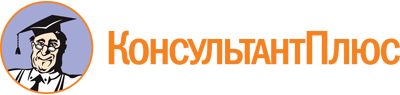 Закон ХМАО - Югры от 28.02.2019 N 2-оз
(ред. от 24.08.2023)
"Об Уполномоченном по правам ребенка в Ханты-Мансийском автономном округе - Югре"
(принят Думой Ханты-Мансийского автономного округа - Югры 28.02.2019)Документ предоставлен КонсультантПлюс

www.consultant.ru

Дата сохранения: 26.11.2023
 28 февраля 2019 годаN 2-озСписок изменяющих документов(в ред. Законов ХМАО - Югры от 07.07.2021 N 60-оз, от 27.10.2022 N 126-оз,от 24.08.2023 N 60-оз)